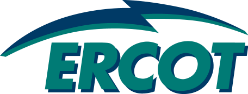 July 2015 ERCOT Monthly Operations ReportReliability and Operations Subcommittee MeetingSeptember 3, 2015Table of Contents1	Report Highlights	32	Frequency Control	42.1	Frequency Events	42.2	Responsive Reserve Events	52.3	Load Resource Events	53	Reliability Unit Commitment	64	Wind Generation as a Percent of Load	65	Congestion Analysis	75.1	Notable Constraints for July	75.2	Generic Transmission Constraint Congestion	85.3	Manual Overrides for July	85.4	Congestion Costs for Calendar Year 2015	86	System Events	96.1	ERCOT Peak Load	96.2	Load Shed Events	96.3	Stability Events	96.4	Notable PMU Events	106.5	TRE/DOE Reportable Events	106.6	New/Updated Constraint Management Plans	106.7	New/Modified/Removed SPS	106.8	New Procedures/Forms/Operating Bulletins	107	Emergency Conditions	107.1	OCNs	107.2	Advisories	107.3	Watches	107.4	Emergency Notices	108	Application Performance	118.1	TSAT/VSAT Performance Issues	118.2	Communication Issues	118.3	Market System Issues	119	Net-Forecast Bias Applied to NSRS Procurement for July 2015	11Appendix A: Real-Time Constraints	12Report HighlightsThe unofficial ERCOT peak for July was 67,624 MW. This was a record for the month of July.There were six frequency events in July.  PMU data indicates the ERCOT system transitioned well in each case.There were six instances where Responsive Reserves were deployed, all of which were the result of frequency events.There were two RUC commitments in July. Both in the Southern region due to local congestion.The level of reportable SCED congestion increased in July. This congestion was due primarily to planned outages and area load/gen patterns. There were thirteen days of activity on the Zorillo - Ajo Generic Transmission Constraint (GTC) in July as well as one day on the North to Houston GTC.There were no significant system events for the month of July.ERCOT Applications performed well throughout the month. There were no ERCOT related application performance issues. Issued a new Generic Transmission Constraint due to outages in the panhandle region.07/03/15 – ERCOTs initial indications showed approximately 317 MW tripped due to low voltage and loss of transmission southern region. This load was lost as a result of a multiple contingencies and NOT as a result of an ERCOT instruction.07/29/15 – The simultaneous loss of three generators in the central region resulted in the loss of approximately 1507 MW. 07/30/15 - ERCOT issued a Media Appeal for energy conservation as a precautionary measure to ensure system reliability due to hot weather causing high ERCOT demands and reduced generation capability due to unplanned generation outages.Frequency ControlFrequency EventsThe ERCOT Interconnection experienced six frequency events in July, all of which resulted from Resource trips. The average event duration was approximately 0:04:39.When analyzing frequency events, ERCOT evaluates PMU data according to industry standards. Events with an oscillating frequency of less than 1 Hz are considered to be inter-area, while higher frequencies indicate local events. Industry standards specify that damping ratio for inter-area oscillations should be 3.0% or greater. All events listed below indicate the ERCOT system met these standards and transitioned well after each disturbance.Reported frequency events will include both frequency events where frequency was outside the range of 60±0.1 Hz as well as those determined to be Frequency Measurable Events (FME) as defined by BAL-001-TRE-1.  Delta Frequency is defined as the difference between the pre-perturbation and post-perturbation frequency.  The Duration of Event is defined as the time it takes for the frequency to recover to lesser/greater of the frequency at the time of the frequency event (t(0) or “A-point”) for low/high-frequency events, respectively.  Further details on FMEs can be found in the MIS posted BAL-001-TRE-1 PDCWG Unit Performance reports.  A summary of the frequency events is provided below:(Note: frequency events highlighted in blue have been identified as FMEs per BAL-001-TRE-1 and the Performance Disturbance Compliance Working group.)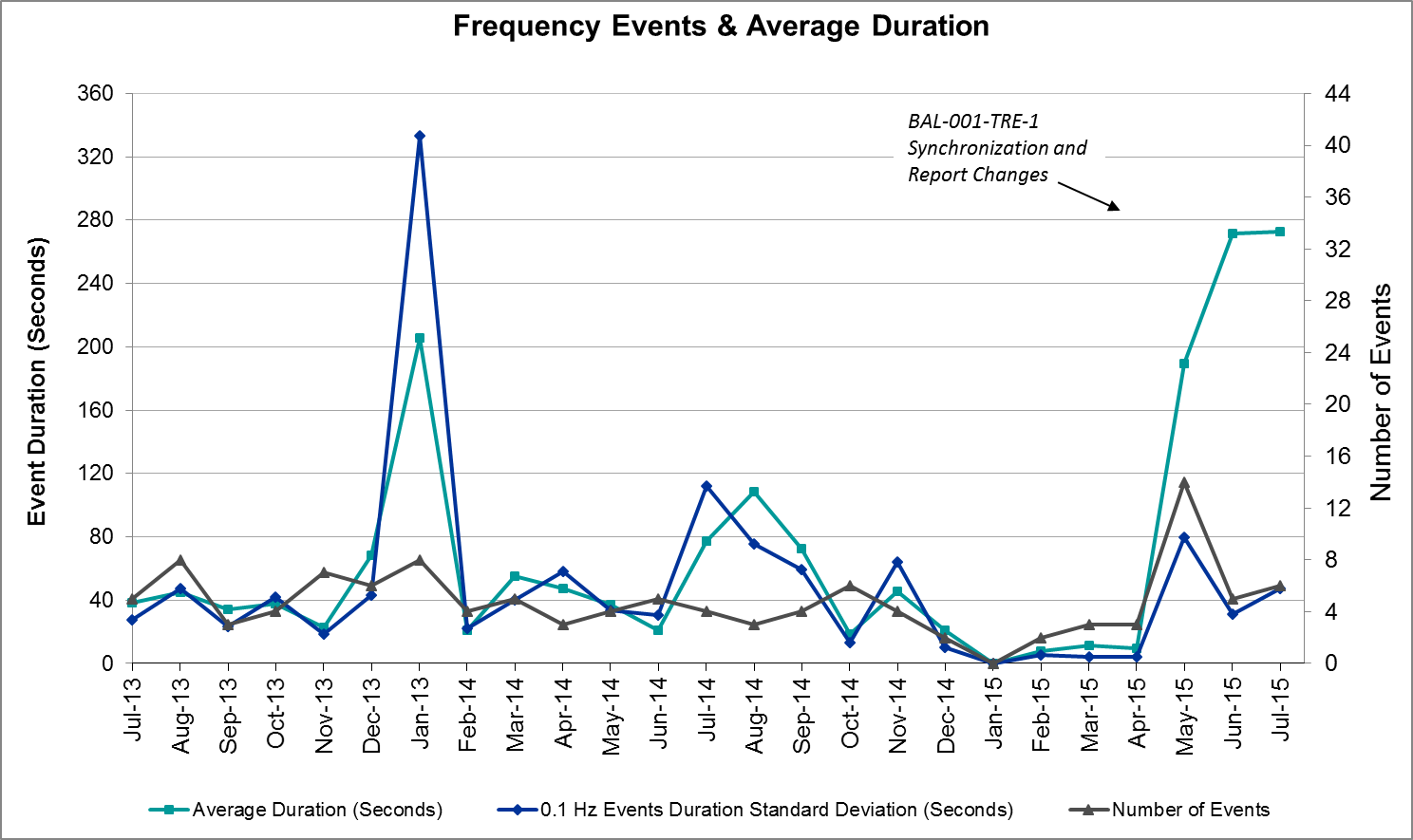 Note on 07/29/15 – The simultaneous loss of three generators in the central region resulted in the loss of approximate 1507 MW. Responsive Reserve EventsThere were five events where Responsive Reserve MWs were released to SCED in July.  The events highlighted in blue were related to frequency events reported in section 2.1 above.Load Resource EventsThere were no load resource deployment events in July.Reliability Unit CommitmentERCOT reports on Reliability Unit Commitments (RUC) on a monthly basis. Commitments are reported grouped by operating day and weather zone. The total number of hours committed is the sum of the hours for all the units in the specified region. Additional information on RUC commitments can be found on the MIS secure site at Grid  Generation  Reliability Unit Commitment.There were no DRUC commitments in July.Wind Generation as a Percent of Load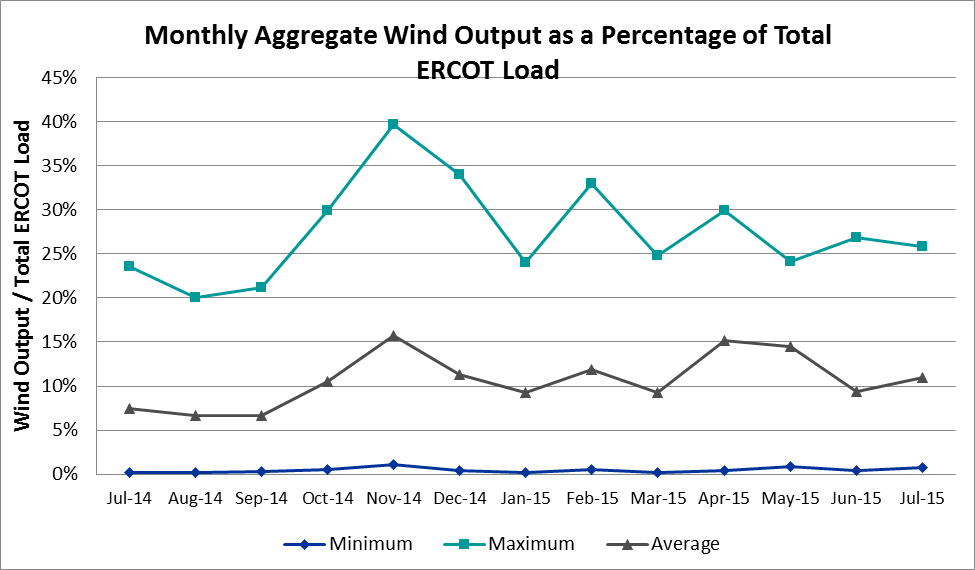 Congestion AnalysisThe number of congestion events experienced by the ERCOT system increased in July due to planned outages and area load/gen patterns. There were fourteen days of activity on the Generic Transmission Constraints (GTCs) in July.Notable Constraints for JulyNodal protocol section 3.20 specifies that ERCOT shall identify transmission constraints that are active or binding three or more times within a calendar month. As part of this process, ERCOT reports congestion that meets this criterion to ROS. In addition ERCOT also highlights notable constraints that have an estimated congestion rent exceeding $1,000,000 for a calendar month. These constraints are detailed in the table below. Rows highlighted in blue indicate the congestion was affected by one or more outages. For a list of all constraints activated in SCED for the month of July, please see Appendix A at the end of this report.Generic Transmission Constraint CongestionThere were thirteen days of activity on the Zorillo - Ajo GTC and one day on the North to Houston GTC in July.  There was no activity on the remaining GTCs during the Month of July.A new GTC for the panhandle was created July 31st 2015. This GTC has been created to address voltage stability concerns in the Panhandle that currently occur during transmission outages in the region.  This GTC will also be used in the future to manage system strength issues in the Panhandle region if those system strength issues are more restrictive than the voltage stability limits.  Manual Overrides for JulyThere were no manual overrides for the month of July 2015Congestion Costs for Calendar Year 2015The following table represents the top twenty active constraints for the calendar year based on the estimated congestion rent attributed to the congestion. ERCOT updates this list on a monthly basis.System EventsERCOT Peak LoadThe unofficial ERCOT peak load for the month was 67,630 MW and occurred on July 30th during hour ending 17:00.Load Shed Events07/03/15 – ERCOTs initial indications showed approximately 317 MW tripped due to low voltage and loss of transmission southern region. This load was lost as a result of a multiple contingencies and NOT as a result of an ERCOT instruction.Stability EventsNone.Notable PMU EventsERCOT analyzes PMU data for any significant system disturbances that do not fall into the Frequency Events category reported in section 2.1. The results are summarized in this section once the analysis has been completed.There were no reportable events in July.TRE/DOE Reportable Events07/03/15 – ERCOTs initial indications showed approximately 317 MW tripped due to low voltage and loss of transmission southern region. This load was lost as a result of a multiple contingencies and NOT as a result of an ERCOT instruction.07/29/15 – The simultaneous loss of three generators in the central region resulted in the loss of approximately 1507 MW. 07/30/15 - ERCOT issued a Media Appeal for energy conservation as a precautionary measure to ensure system reliability due to hot weather causing high ERCOT demands and reduced generation capability due to unplanned generation outages.New/Updated Constraint Management PlansNone.New/Modified/Removed SPSNone.New Procedures/Forms/Operating BulletinsNone.Emergency ConditionsOCNsAdvisoriesWatchesNone.Emergency NoticesNone.Application Performance ERCOT system applications performed well in July.  There were no issues to report.TSAT/VSAT Performance IssuesNone.Communication IssuesNone.Market System IssuesNone.Net-Forecast Bias Applied to NSRS Procurement for July 2015Each month, ERCOT calculates a net Forecast Bias pursuant to the ERCOT Ancillary Services Methodology for procurement of Non-Spinning Reserve Service (NSRS).  The table below indicates the amount of net Forecast Bias that was applied to the NSRS procurement for specified blocks of time for the month of July, 2015.Appendix A: Real-Time ConstraintsThe following is a complete list of constraints activated in SCED for the month of July.  Full contingency descriptions can be found in the Standard Contingencies List located on the MIS secure site at Grid  Generation  Reliability Unit Commitment.Date and TimeDelta FrequencyMax/Min FrequencyDuration of EventPMU DataPMU DataCommentsDate and Time(Hz)(Hz)Duration of EventOscillation Mode (Hz)Damping RatioComments7/1/2015 1:150.0659.850:04:090.6810%Unit Trip of 748 MW7/5/2015 10:300.1059.860:03:520.7120%Unit Trip of 845 MW 7/19/2015 13:350.0759.850:04:070.67%Unit Trip of 683 MW 7/21/2015 11:410.0459.900:04:52PMU Data Not Available.PMU Data Not Available.Unit Trip of 430 MW7/21/2015 21:060.0359.900:04:18PMU Data Not Available.PMU Data Not Available.Unit Trip of 447 MW 7/29/2015 18:160.2059.720:06:000.6312%Unit Trip of 1507 MWDate and TimeReleased to SCEDDate and TimeRecalledDuration of EventMaximum MWs ReleasedComments7/1/2015 1:15:147/1/2015 1:18:5800:03:44535.727/5/2015 10:30:347/5/2015 10:33:2600:02:52171.027/19/2015 13:35:367/19/2015 13:39:1200:03:36667.817/21/2015 11:42:087/21/2015 11:45:2400:03:16434.697/21/2015 21:06:287/21/2015 21:09:5200:03:24369.337/29/2015 18:16:507/29/2015 18:22:1400:05:241364.74HRUC CommitmentsHRUC CommitmentsHRUC CommitmentsHRUC CommitmentsHRUC CommitmentsHRUC CommitmentsResource Location# of ResourcesOperating DayTotal # of Hours CommittedTotal MWhsReason for commitmentSouthern27/5/20157280Local Congestion Southern17/17/20154161Local Congestion ContingencyOverload# of Days Constraint ActiveEstimated Congestion RentTransmission ProjectDCKT Flewellen - Obrien and Mason Road 138 kVHockley - Betka 138 kV8$7,352,3063682A, 3682B
May-17San Angelo North 138_69T1 138/69kVSan Angelo College Hills 138_69T1 138/69 kV6$6,609,0183663
May-17San Angelo College Hills 138_69T1 138/69 kVSA Power 69T1 138/69 kV10$4,409,778DKCT Roans Prarie-Rothwood & Singleton-Tomball 345kVSingleton - Zenith 345 kV (SNGZEN99)12$2,473,6072013-R63San Angelo North 138_69T1 138/69kVSA Power 69T1 138/69 kV4$2,185,652Eagle Mountain SES - Parker Switch and Hicks Switch 345 kvCalmont Switch - Western Hills 138 kV1$1,949,390Skidmore - Chase Field 69 kVOrange Grove 69 Sub - Casa Blanca 69 kV5$1,662,00216TPIT0037Euless - Liggett Switch 138 kVRoanoke Switch - McPhereson 138 kV1$1,598,473La Palma - Rio Hondo 138 kVRio Hondo - East Rio Hondo 138 kV2$1,540,9103267A
Jun-15Lewisville Switch - Krum West Switch and Roanoke Switch 345 kVTeasley Substaion - Pockrus Substation 138 k10$1,355,618BasecaseZorillo - Ajo GTC22$607,124Lobo - San Miguel 345_138 kV Switchyards 345 kVLaquinta - Lobo 138 kV7$584,616DCKT Jewett - Singleton 345 kVTwin Oak Switch - Btu_Jack_Creek 345 kV18$576,4102013-R63Laquinta - Lobo 138 kVBruni 138_69_1 138/69 kV13$393,925DCKT Marion - Zorn and Clear Springs 345 kVComal - Loop 337 138 kV20$320,5094464
Dec -15Riley - Tesla and Jim Treece 345 kVEdith Clarke - Gauss 345 kV4$295,151DCKT Whitepoint - Lon Hill and South Texas Project 345 kVRincon - Bonnieview 69 kV7$185,840BasecaseSinton - Skidmore 69 kV3$107,569Coleto Creek - Pawnee Switching Station 345 KVColeto Creek - Kenedy Switch 138 kV3$73,549DCKT Ferguson - Granite Mountain and Wirtz - Starcke - Paleface 138 kVWirtz - Flat Rock Lcra 138 kV11$69,6204465
May-19Uvalde Aep - Odlaw Switchyard 138 kVHamilton Road - Maverick 138 kV3$48,59516TPIT0024
May-18Laquinta - Lobo 138 kVFalfurria 138/69 kV6$20,30616TPIT0024
May-18ContingencyBinding Element# of 5-min SCED IntervalsEstimated Congestion RentTransmission ProjectDKCT Roans Prarie - Rothwood & Singleton - Tomball 345 kVSingleton - Zenith 345 kV2102$  20,279,531.832013-R63San Angelo North 138/69kVSan Angelo College Hills 138/69 kV1099$  13,957,273.253663Topeka Termination - West Levee Switch 345 kVCedar Hill Switch - Mountain Creek 138 kV275$    8,199,322.6613TPIT0060San Angelo College Hills 138/69 kVSA Power 138/69 kV1446$    7,978,305.53DCKT Hill Country - Marion and Elmcreek 345 kVMarion - Skyline 345 kV1188$    7,610,819.024081DCKT Flewellen - Obrien and Maso Road 138 kVHockley - Betka 138 kV444$    7,352,306.173682A, 3682BDCKT Lost Pines - Austrop & Dunlop 345 kVFayette Plant 1 - Fayette Plant 2 345 kV2972$    6,624,462.39Bevo Substation - Asherton 138 kVHamilton Road - Maverick 138 kV320$    6,277,749.9216TPIT0024DCKT Jewett - Singleton 345 kVTwin Oak Switch - Btu_Jack_Creek 345 kV4648$    6,150,063.48Orange Grove Switching Station - Lon Hill 138 kVLon Hill - Smith 69 kV4192$    6,052,131.2616TPIT0026Los Fresnos - Loma Alta Substation 138 kVLa Palma - Villa Cavazos 138 kV587$    5,485,885.25Hutto Switch Axfmr 1 345/138 kVGilleland - Pflugerville 138 kV565$    5,340,238.2216TPIT0062Rio Hondo Axfmr 345/138 kVAderhold - Elsa 138 kV121$    4,745,657.61Falcon Seaboard - Midland East 345 kVOdessa to Glenhaven 138 kV70$    4,268,830.854173DCKT West Levee Switch - 800/900 Network 138 kVEast Levee Switch - Reagan Street 138 kV366$    4,170,639.702014-NC28Bates - Frontera 138 kVFrontera - Goodwin 138 kV249$    4,074,787.83Falcon Seaboard - Morgan Creek Ses 345 KVGlenhaven - Crmwd 8 Tap 138 kV65$    4,063,954.924173DCKT Calaveras - Hotwells & Laredo1 138 kVCalaveras - Streich 138 kV737$    3,750,145.7616TPIT0011South Mission to Frontera 138/138 kVSouth Mission to Frontera 138/138 kV70$    3,335,332.47Eagle Mountain SES - Parker Switch and Hicks Switch 345 kVCalmont Switch - Western Hills 138 kV77$    3,180,678.24Date and TimeDescription07/30/15  06:36ERCOT issued an OCN due a capacity insufficiency.07/31/15  15:12ERCOT issued an OCN due to the development of a new Generic Transmission Constraint (GTC) due to transmission outages in the region.Date and TimeDescription07/29/15  18:28ERCOT issued an Advisory due to Physically Responsive Capability being less than 3,000 MW.07/31/15  15:12ERCOT issued an Advisory due to Physically Responsive Capability being less than 3,000 MW.BlocksNegative Net Load Forecast Average Error - By Weather Zone for the 5 Largest ZonesNegative Net Load Forecast Average Error - By Weather Zone for the 5 Largest ZonesNegative Net Load Forecast Average Error - By Weather Zone for the 5 Largest ZonesNegative Net Load Forecast Average Error - By Weather Zone for the 5 Largest ZonesNegative Net Load Forecast Average Error - By Weather Zone for the 5 Largest ZonesBlocksCoastEastNorth CentralSouth CentralSouthern1-2000003-6000007-100000011-140000015-18-155-25-182-91-4619-22-141-23-167-84-4323-2400000ContingencyConstrained ElementFrom StationTo Station# of Days Constraint ActiveDFL_MAR8BETHK_66_AHKBET8XSA2N89SACH_69T1SACHSACH6XSA2C89SAPOWER_69T1SAPOWERSAPOWER10DRNS_TB5SNGZEN99_ASNGZEN12XSA2N89SAPOWER_69T1SAPOWERSAPOWER4DEMSHCK56185__ACMTSWWSTHL1SSKISIN9CSA_ORN_1ORNGRVSCASA_BLA5DEULLIG81060__FRNKSWMCPHERSN1SLA_RIO8RIOHND_ERIOHND_1RIOHONDOMV_RIOHO2DLWSRNK5POC_TEAS_1TEASLEYPOCKRUSC10BASE CASEZO_AJO22SLOBSAN5LAQUIN_LOBO1_1LAQUINTALOBO7DJEWSNG5JK_TOKSW_1TOKSWJK_CK18SJNSWNT8OLSE_BOS_1BOSQUESWOLSEN1DLEOTRU8E1_R2_1E1R21SLEOS18E1_R2_1E1R21SLAQLOB8BRUNI_69_1BRUNIBRUNI13DWLV89N83410__AELVSWREGST1DMARZOR591T335_1COMALLOP33720DALNREN5853__AALNSWPCUST2DRILTES5EDITHC_GAUSS2_1EDITHCLAGAUSS4DWH_STP5BONIVI_RINCON1_1RINCONBONIVIEW7DGARHIC8CKT_1027_1DUNLAPDECKER3SAVMBSP86610__DBSPSWBSCTP1SL_FLA_8RIOHND_ERIOHND_1RIOHONDOMV_RIOHO1XOKL58VERS_69_1VERSVERS3SENSENW8940__CENWSWWXHCH1BASE CASESINTON_SKIDMO1_1SINTONSKIDMORE3XBLE89BROOKH_P_LAVA1_1P_LAVACABROOKHOL2SGEOGEO8CSA_ORN_1ORNGRVSCASA_BLA2SCOLPAW5COLETO_KENEDS1_1COLETOKENEDSW3DFERPAL838T365_1WIRTZFLATRO11DDUNLOS5AUSTRO_AT2HAUSTROAUSTRO2SVEROK28VERS_69_1VERSVERS2BASE CASEN_TO_H1DSNGZEN5BETHK_66_AHKBET1SFRAVL8BLESSI_PALACI1_1BLESSINGPALACIOS1DRNS_TB5SNGZEN98_ASNGZEN1SBRAUVA8HAMILT_MAVERI1_1HAMILTONMAVERICK3DALNRYS51646__ABNDVSPKRMX1SVICCOL8COLETO_VICTOR1_1COLETOVICTORIA1BASE CASECEDH_69_1CEDHCEDH1SVICCO28COLETO_VICTOR2_1COLETOVICTORIA3SFORYEL8FORTMA_MASN1_1FORTMAMASN1SGARROM8GARZA_69A1GARZAGARZA1DLONOR58ALICE_SAN_DI1_1ALICESAN_DIEG2SLAQLOB8FALFUR_69A1FALFURFALFUR6SVLDO2W8BLESSI_PALACI1_1BLESSINGPALACIOS1XLWS158589_C_1CRLNWLWSVS1SLOBSAN5FREER_SAN_DI1_1SAN_DIEGFREER3SFT_BAL8CEDH_69_1CEDHCEDH1SRDODES8940__CENWSWWXHCH3DSC_SL28CO_WAS84_ACOWAS1SBELHIG8163T232_1CHAPHIWALLER1SBRAUVA8EAGLHY_ESCOND1_1EAGLHYTPESCONDID1SGERCLE899T203_1ZORNYORKCR1XLOB58FREER_SAN_DI1_1SAN_DIEGFREER1SRICGRS8NVKSW_FMR1NVKSWNVKSW1DBIGKEN5BONDRO_SONR1_1SONRBONDROAD1XDOW58BLESSI_PALACI1_1BLESSINGPALACIOS1SVCAMIL8RIOHND_ERIOHND_1RIOHONDOMV_RIOHO1SSONFRI8SONR_69-1SONRSONR1DHUTGAB8211T147_1GILLCRMCNEIL_1DEULLIG81140__CDFWD1DFWCE3SLAULA_8LA_PAL_VCAVAZ1_1LA_PALMAVCAVAZOS1XHUT581666__BGILLCRPFLGV2SGILNU78GILA_MORRIS1_1GILAMORRIS5XJEW581240__KTRSESWINKLER1DFERPAL8318T313_1WIRTZJOHNCI1SMARZOR5419T419_1CLEASPMARION2SDAFAUS8CKT_1027_1DUNLAPDECKER2SFERZ48Y1_C4_1C4Y11XBL2U58BLUF_CRK_T1_HBLUF_CRKBLUF_CRK1SJMCW_D8POC_TEAS_1TEASLEYPOCKRUSC2DODEQAL56511__AMDLNEWNDWD1DGIBSNG5240__AJEWETSNG11DFMRMNS5205__AMNSESSSPSW1SGIBSNG5SNGXGC99_1GIBCRKSNG2SLAULA_8LOMA_A_L_FRES1_1L_FRESNOLOMA_ALT1DOLIELM8OLI_BEN1_1OLINGRBNDVS2XWI2N89WINKS_FMR1WINKSWINKS1SDFWLI281140__CDFWD1DFWCE1BASE CASEFALFUR_69A1FALFURFALFUR1